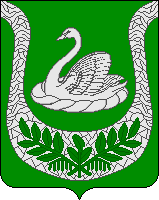 Совет депутатовмуниципального образования«Фалилеевское сельское поселение»муниципального образования«Кингисеппский муниципальный район»Ленинградской области(третий созыв)РЕШЕНИЕОт 18.05.2015 № 56          В соответствии с ст.1151 Гражданского Кодекса Российской Федерации, на основании наследственного дела № 215/2014, Совет депутатов МО «Фалилеевское сельское поселение»РЕШИЛ:Принять наследство после смерти  Минина Юрия Афанасьевича 20 сентября 2014 года,   в виде доли в праве общей долевой собственности на жилое помещение (квартиру) по адресу: дер. Фалилеево дом 6 кв. 65  Кингисеппского района Ленинградской области.Получить Свидетельство Государству о праве на наследство.Глава МО«Фалилеевское сельское поселение»                                            И.Б. ЛыткинО принятии наследства и получении Свидетельства Государству о праве на наследство